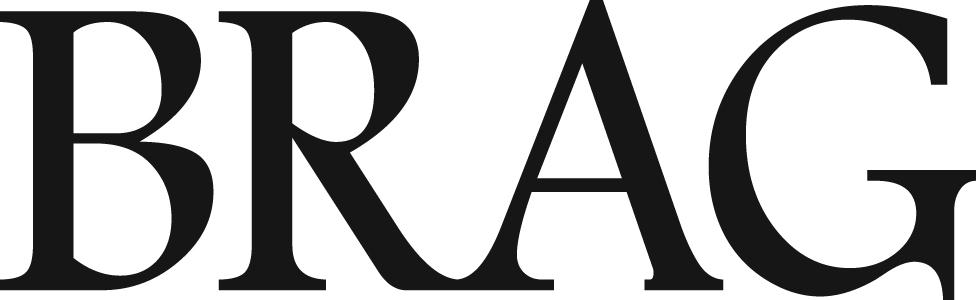 OSU BRAG CLUB CONSTITUTIONArticle 1- Name, Purpose, and Non-Discrimination Policy of the Organization.

Section 1:  Name: The club shall be named the Black Retail Action Group but referred to as BRAG.

Section 2:  Purpose: The purpose of this club is to eliminate discrimination on the basis of race or native origin and to the inclusion of minority groups in the mainstream 
American economy by ways of various community involvements.Section 3: Non-Discrimination Policy: This organization and its members shall not discriminate against any individual(s) for reasons of age, color, disability, gender identity or expression, national origin, race, religion, sex, sexual orientation, or veteran status.

Article 2 Membership: Qualifications and categories of membership 

-The membership shall consist of full or part-time students of all majors 
attending at The Ohio State University-Members have the privilege of voting, serving as officers, and serving as 
chairpersons for various committees.
-To stay within "Good Standing" each member must attend meetings regularly 
and actively participate in activities and events and pay dues.
-Members will also have a joint membership with the national organization 
where they may attend events and activities upon paying dues to the national organization.


Article 3- Organization Leadership: Titles, terms of office, type of selection, and duties of the leaders

-The officers for the club shall be a Senior Co-President, Junior Co-President, Secretary, 
Treasurer, 2 Co-Marketing Chairs, and an Ambassador.
-Officers shall serve a term of 2 consecutive Semesters (1 school year) and 
the election should be held at the end of the school year. (Except Co-Presidents due to mentor ship rule they must serve 4 consecutive semesters (2 school Years))
-Officers must be active club members for at least 1 semester.
-The Senior Co-Presidents shall preside over meetings and call meetings to order. Also 
announce the business to be transacted at the meeting. Senior Co-President acts as mentor to Junior Co-President and prepares them for Senior Co-President role.
-The Junior Co-president shall preside in the absence of the President and 
perform assigned duties that may come up from time to time. 
-The Secretary shall keep accurate written records, take notes at all 
meetings, and be responsible for receiving and answering all correspondence.
-The Treasurer shall be responsible for the collection of fees and render a 
financial report to the membership at every meeting. Also deposit and 
disburse all money in accordance with the regulation of The Ohio State University through Center of Student Leadership. 
-Co Marketing Chairs: To promote the purpose and benefits of the Black Retail Action Group, through creative works and ideas. As a leader of the Marketing committee you implement and facilitate marketing ideas and opportunities through The Ohio State University. The Marketing Chair is the BRAG liaison for the  graphics department located within Center of Student Leadership, and they are the main  correspondent for student newsletters and press opportunities. The chair also relays tasks and duties for social network outlets such as Twitter, Facebook, and Tumblr. This role is very creative and strategic ; tasks and duties are not limited to the information given above. -Ambassador: This position will be the, “Face of BRAG OSU.” They will need to understand and appreciate the true vision of BRAG OSU in order to properly promote us as an organization on campus. They will be in charge of recruiting during OSU Community/Organizational Involvement events as well as classroom visits. They will also be in charge of Retention and Membership Research. This role would best suit a passionate member that has wonderful communications skills and who is also a self-starter

- In the event that the club executive board and club advisor feel that a 
change in an officer is needed, the executive board will have a meeting 
to discuss the issues. After the executive board takes a vote a process will be started for a special election to take place among the members to elect a new officer to replace the officer who has been removed from office by the executive board.
 

Article 4- Standing Committee: Names, Purposes, and Composition. -Standing Committees will be composed of active members of the club.
-Members should hold elections for the chairpersons for the following 
committees:
Marketing  Committee
Community Service Committee

-Officers and/or advisor may establish additional standing committees from 
time to time.


Article 5- Adviser(s) or Advisory Board: Qualification Criteria. 
- Adviser shall be appointed based on the discretion of officers and or general members.- Adviser shall intervene in any disputes or discrepancies amongst officers and in special circumstances general members.- Adviser shall approve all organization sponsored events. - Attend all executive officer meetings. -  Meet individually with the organization president on a regular basis. -  Explain University policies when relevant to the discussion. -Serve as parliamentarian for the group. -Speak up during discussion when s/he has relevant information or believes the group is likely to make a poor decision. -Help the organization leaders to prepare an annual budget. -Review the organization’s finances with the treasurer semesterly or more frequently. -Proof all official correspondence before it is sent. -Take an active role in the transition of responsibilities between old and new officers whenever that transition is scheduled to take place. -Be custodian of all group paraphernalia, records, etc., during the summer and between transition of officers and keep the organization’s official documents in her/his office. -Recommend programs, speakers, seminars, etc. -Assist or be responsible for the planning of retreats or leadership skills workshops. -Ensure the organization’s members receive relevant announcements from the University. -Represent the group in any conflicts with members of the University staff or faculty.
Article 6- Meetings of the Organization: Required meetings and their frequency-Regular meetings will be held bi-weekly throughout the current school year.
-Limited use of parliamentary procedure is to be used in meetings 
(nominations, approval of minutes, and making decisions regarding the club).
-Special meetings may be held when deemed appropriate by the current 
officers.
-Members must be notified of special meetings in advance via e-mail or 
telephone.
-At any meeting, any number of the members, present in person, shall 
constitute a quorum for all purposes.

Article 7- Amendments to Constitution and By-Laws
The Constitution of the club may be altered, amended, or repealed by a 
majority vote of the members at any meeting. Proposed amendments should be in writing, should not be acted upon but read in the general meeting in which they are proposed.

Article 8- Method of Dissolution of OrganizationAny assets that remain shall roll-over year after yearAll debts must be paid by end of Spring commencementIn the event that assets remain, but group has seized operations, assets shall be donated to national BRAG chapterArticle 9- Removal Of Members -If a member conducts themselves in such a manner deemed detrimental to advancing the purpose of this organization or is in violation of the OSU Student Code of Conduct, they can be removed through a majority vote of the other voting membership or unanimous vote of the officers, with the consultation of the advisor